ORSAM APPLIED TRAINING PROGRAM APPLICATION FORM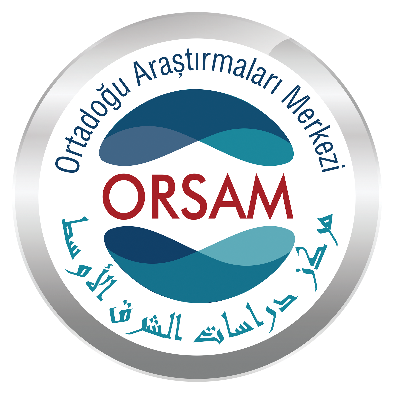 A. PERSONAL INFORMATIONB. EDUCATION C. FOREIGN LANGUAGESD. COMPUTER SKILLSE. INTERNSHIP EXPERIENCE (From most to least recent)F. COURSES / SEMINARS / CERTIFICATES / AWARDS YOU ATTENDEDG. ASSOCIATIONS AND ORGANIZATIONS YOU ARE A MEMBER OFH. WRITE THE COORDINATORSHIP OR DIRECTORSHIP YOU WANT TO WORK IN.1.2.     3. Send this form to egitim@orsam.org.tr.PHOTOName-SurnameID NoDate of BirthPlace of BirthMarital StatusMilitary Service (For Male Candidates)Residential AddressTelephoneSocial Media AccountsUniversityDepartmentGradeGPABachelor’s DegreeMaster’s DegreeLanguagesReadingReadingReadingWritingWritingWritingSpeakingSpeakingSpeakingLanguagesIntermediate  Upper-intermediateAdvancedIntermediate  Upper-intermediateÇok iyiIntermediate  Upper-intermediateAdvanced1-2-3-ProgramVery HighHighMediumLowExcelWordPower PointOther:Other:Other:Other:Other:Company/Instıtutıon NameDutyStartedEndedSubjectInstitutionDurationDate